Colonel Cameron News 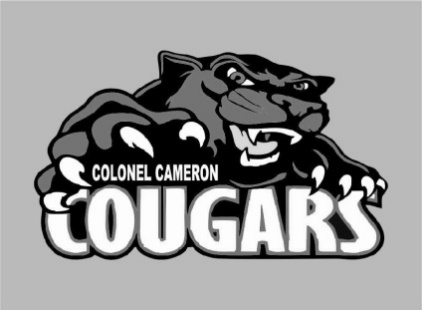 Principal ~ Mrs. K. MyersKathy.myers@lkdsb.netSecretary ~ Mrs. D. McLaughlinDeanna.McLaughlin@lkdsb.netTel: 519-862-1116Fax: 519-862-4655February 2023Kindergarten Registration Feb 2 (4-7PM) Feb 3 (9AM-3PM)Did you, or do you know someone that missed our January Kindergarten Registration? It’s not too late. Follow the steps below to register. We will be hosting opportunities for the children to come and visit in April and again in June.Registering your child for kindergarten is as easy as 1, 2, 3. Follow the steps below to register a student in JK to Grade 8 who is new to LKDSB.Click here to find your local Public School and check on BussingSign up for an LKDSB Parent/Guardian account in our secure Aspen Student Information System and follow the steps to register an Elementary student who is NEW to LKDSB. This account is meant to be created by a Parent/Guardian. A valid e-mail address is required to verify your identity when requesting an account.
Click here for instructions on how to create an LKDSB - Aspen account. Once the account is created, you will be able to login to the LKDSB Online Registration process.
Click here to Login to LKDSB - Aspen or to Request an LKDSB - Aspen account to register your child
Call the school to make an appointment to visit your school to meet our caring staff and complete the registration process.To complete your registration, remember to bring:Birth certificate or proof of Canadian Citizenship or Residency Status (if appropriate)Proof of Residency (e.g. utility or tax bill, a lease/rental agreement, a proof of ownership, landline phone bill, etc.)Parent contact information, work and home phone, e-mailEmergency contact informationImmunization Requirements - The Ministry of Education requires that every student have a complete and up-to-date immunization record on file with the local Health Unit in order to attend school. Contact Chatham-Kent Public Health or Lambton Public Health to ensure your immunization records are up-to-date.​School Cash OnlineIf you haven’t already registered for School Cash Online, please try to get this done as soon as you can. Fundraisers, school events and other events that require cash transactions will go through School Cash Online ONLY. If you need help setting it up, please let Mrs. D. McLaughlin know.  Parent CouncilOur next Parent Council meeting will be February 13, 2023. Discussions will be around fundraising and what to do with funds raised. If you would like to be part of the conversation, please join us at 4PM at the school. Breakfast ProgramThanks to some parent volunteers our breakfast program is up and running. If you would like to help out, please email Mrs. Myers so she can set you in the right direction. If you would like to donate to the breakfast program, you can do that through school cash online. Grade 8 FundraiserOur Grade 8’s are raising funds to go to Muskoka Woods for the field trip this year. They are currently doing a Giresi’s Pizza Kit Fundraiser. You can order through School Cash Online. If you know people in the community that might like to order, they can come into the office and order there.  Orders need to be placed by Feb 16th and Pickup is March 6th from 1-4. The Grade 8’s appreciate your support.Important Up-coming Dates:Feb 2 and 3   – FDK Registration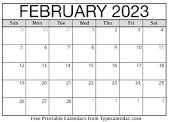 Feb 3	- PA DayFeb 10 – Boston Pizza LunchFeb 10	- All Together Colour House Day Feb 13 – Parent Council Meeting 4PMFeb 14 – Pink, Red and Hearts DayFeb 17 – Report Cards go homeFeb 20 – Family Day (No School)Feb 24 – Foodland LunchFeb 28 – Orange Shirt DayMarch 13-17 March BreakMarch 22 – Grad PhotosApril 7- Good Friday (No School)April 10 – Easter Monday (No School)May 22 – Victoria Day (No School)June 9 – PA DayJune 21 – Native Solidarity DayJune 29 – Last day of SchoolJune 30 – PA Day